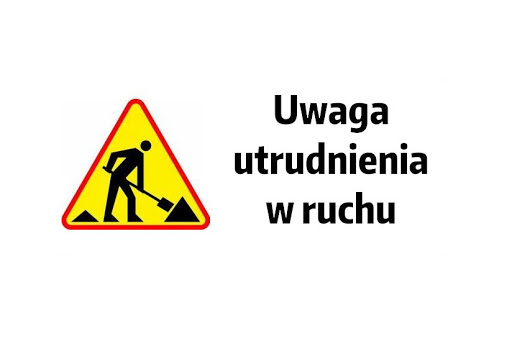 Polkowicki Zarząd Dróg Powiatowychinformuje że,w dniach 14-15.08.2021r.(tj. sobota, niedziela)w miejscowości Sieroszowice będą trwały utrudnienia w ruchu drogowym spowodowane pracami budowlanymi.Za utrudnienia przepraszamy.